РЕШЕНИЕДвадцать девятой  сессии Совета депутатов четвертого созываот  17 марта   2023 года                      №  29-81с КоргонОб утверждении Положения о порядке и условиях выплаты единовременногоденежного поощрения муниципальным служащим муниципального образования «Коргонское сельское поселение» при достижении стажа муниципальной службы 20 лет и далее через каждые 5 летВ соответствии со статьями 5, 23, 26 Федерального закона от 2 марта 2007 года № 25-ФЗ «О муниципальной службе в Российской Федерации», пунктом 5 части 1 статьи 13 Закона Республики Алтай от 7 июня 2005 года № 37-P3 «О государственной гражданской службе Республики Алтай», статьи 9 Закона Республики Алтай от 18 апреля 2008 года № 26-РЗ «О муниципальной службе в Республике Алтай», руководствуясь статьей 42 Устава муниципального образования «Коргонское сельское поселение », принятым Решением Совета депутатов МО «Коргонское сельское поселение» от 23 мая  2016 года № 35-68, Совет депутатов  Коргонского сельского поселения РЕШИЛ:Утвердить Положение о порядке и условиях выплаты единовременного денежного поощрения муниципальным служащим муниципального образования «Коргонское сельское поселение» при достижении стажа муниципальный службы 20 лет и далее через каждые 5 лет.Контроль за исполнением настоящего решения возложить на постоянную комиссию Совета депутатов.Настоящее решение вступает в силу со дня его опубликования (обнародования).  Глава  МО Коргонского сельского поселения                                          И.Д. Алачев                                                                                                   УТВЕРЖДЕНО: Решением                           Совета депутатов  КоргонскогоСельского поселения От  17  марта 2023 г.№ 29-81ПОЛОЖЕНИЕО ПОРЯДКЕ И УСЛОВИЯХ ВЫПЛАТЫ ЕДИНОВРЕМЕННОГО ДЕНЕЖНОГО ПООЩРЕНИЯ МУНИЦИПАЛЬНЫМ СЛУЖАЩИМ МУНИЦИПАЛЬНОГО ОБРАЗОВАНИЯ «КОРГОНСКОЕ СЕЛЬСКОЕ ПОСЕЛЕНИЕ» ПРИ ДОСТИЖЕНИИ СТАЖА МУНИЦИПАЛЬНОЙ СЛУЖБЫ 20 ЛЕТ И ДАЛЕЕЧЕРЕЗ КАЖДЫЕ 5 ЛЕТ1. Общие положенияНастоящее Положение определяет порядок назначения единовременного денежного поощрения муниципальным служащим МО «Коргонское сельское поселение» при достижении стажа муниципальный службы 20 лет и далее через каждые 5 лет.2. Порядок выплаты единовременного поощренияМуниципальному служащему выплачивается единовременное поощрение при достижении стажа муниципальной службы 20 лет и далее через каждые пять лет при условии наличия не менее пяти лет стажа муниципальной службы в государственных органах Республики Алтай и органах местного самоуправления Республики Алтай.В случае, если на дату вступления в силу настоящего Положения муниципальный служащий имеет стаж муниципальной службы свыше 20 лет до 25 лет или свыше 25 лет до 30 лет, или свыше 30 лет до 35 лет, или свыше 35 лет до 40 лет, или свыше 40 лет до 45 лет, то ему также выплачивается единовременное поощрение по одному основанию при условии наличия не менее пяти лет стажа муниципальной службы в государственных органах Республики Алтай и органах местного самоуправления Республики Алтай.В стаж муниципальной службы для расчета размера единовременного поощрения включаются (засчитываются) периоды службы (работы), включаемые в соответствии с Федеральным законом от 02.03.2007 N 25-ФЗ "О муниципальной службе в Российской Федерации", в стаж (общую продолжительность) муниципальной службы для установления ежемесячной надбавки к должностному окладу за выслугу лет, определения продолжительности ежегодного дополнительного оплачиваемого отпуска за выслугу лет и размера поощрений за безупречную и эффективную муниципальную службу.Единовременное поощрение выплачивается в течение месяца после наступления права на получение единовременного поощрения в следующем размере:за стаж муниципальной службы 20 лет - 1 денежное содержание муниципального служащего по замещаемой должности муниципальной службы;за стаж муниципальной службы 25 лет - 1,5 денежного содержания муниципального служащего по замещаемой должности муниципальной службы;за стаж муниципальной службы 30 лет - 1,5 денежного содержания муниципального служащего по замещаемой должности муниципальной службы;в остальных случаях, предусмотренных абз. 2 пункта 2 настоящего Положения - 2 денежных содержания муниципального служащего по замещаемой должности муниципальной службы.Денежное содержание муниципального служащего для выплаты денежного поощрения при достижении стажа муниципальной службы 20 лет и далее через каждые пять лет состоит из:а)	должностного оклада;б)	оклада за классный чин;в)	ежемесячной надбавки к должностному окладу за выслугу лет на муниципальной службе;г)	ежемесячной надбавки к должностному окладу за особые условия муниципальной службы;д)	ежемесячной процентной надбавки к должностному окладу за работу со сведениями, составляющими государственную тайну;е)	ежемесячного денежного поощрения;ж)	районного коэффициента.Решение о выплате единовременного поощрения оформляется приказом представителя нанимателя с указанием размера единовременного поощрения по письменному заявлению муниципального служащего.Кадровая служба (специалист, в обязанности которого входит работа с кадрами) не позднее трех рабочих дней до наступления права на получение единовременного поощрения информирует муниципального служащего о наступлении права на получение единовременного поощрения.В случае, если у муниципального служащего право на получение единовременного поощрения наступило с даты утверждения настоящего Положения, то его информирование о наступлении права на получение единовременного поощрения осуществляется не позднее трех рабочих дней после даты вступления в силу настоящего Положения.Российская ФедерацияРеспублика АлтайСовет  депутатов   муниципальногообразованияКоргонское сельское поселение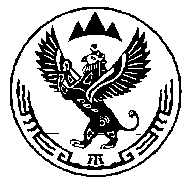 Россия ФедерациязыАлтай РеспубликаКоргон  Jурттынмуниципал  тозомолининдепутаттарСоведи